Контрольная работа по теме «Искусство эпохи Возрождения»Вариант IНазовите основные идеи гуманистов эпохи Возрождения.Почему Леонардо да Винчи называют «человеком-универсумом»?Отличительные черты Возрождения:а) связь культуры и религии, подчинение человека церкви;б) подражание античности, лишение человека права на развитие своих способностей;в) светский характер культуры, гуманизм, обращение к античности.Отцами Раннего Возрождения являются:а) Леонардо да Винчи, Микеланджело, Рафаэль;б) Браманте, Донателло, Тициан;в) Мазаччо, Брунеллески, Донателлог) Донателло, Рафаэль, Леонардо да Винчи, Микеланджело.6. Из всех искусств Возрождение особенно возвысило:         а) изобразительное;                    б) "искусство слова";                    в) музыкальное.Напишите авторов и названия творений. 2. 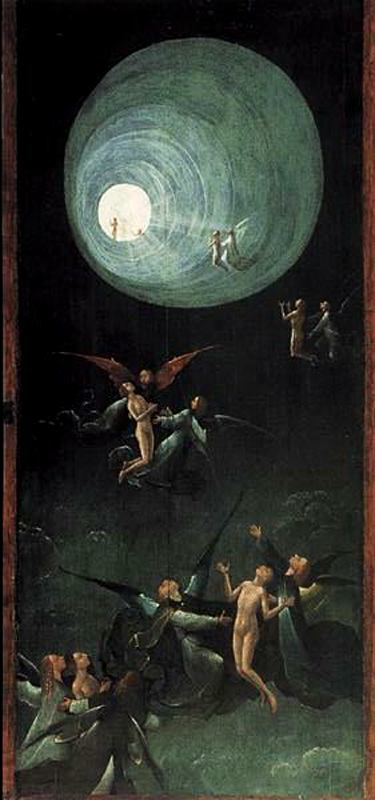 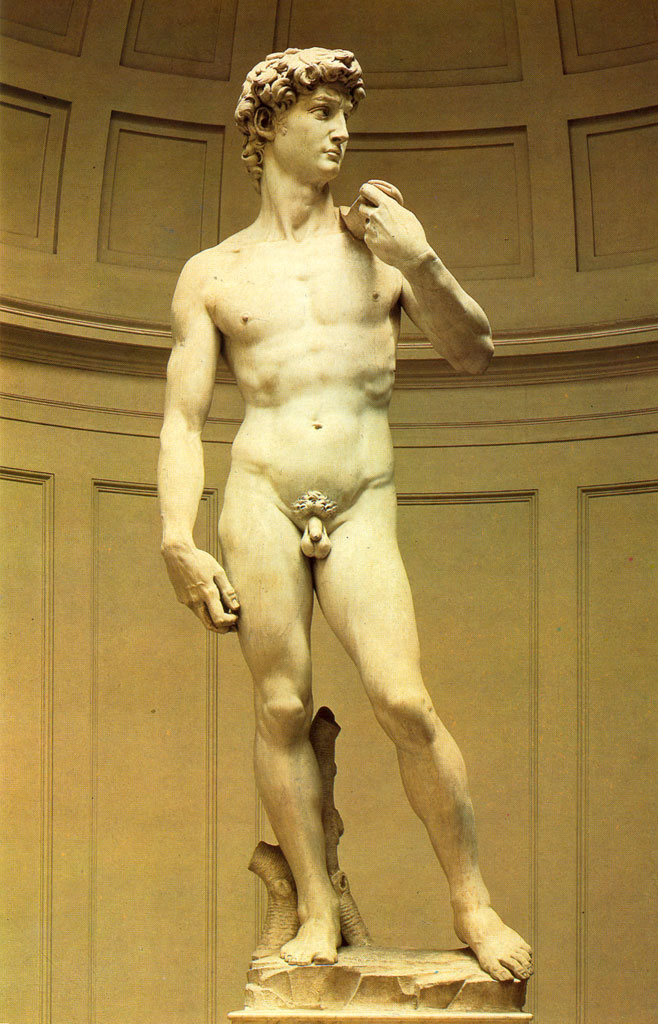 3.  4. 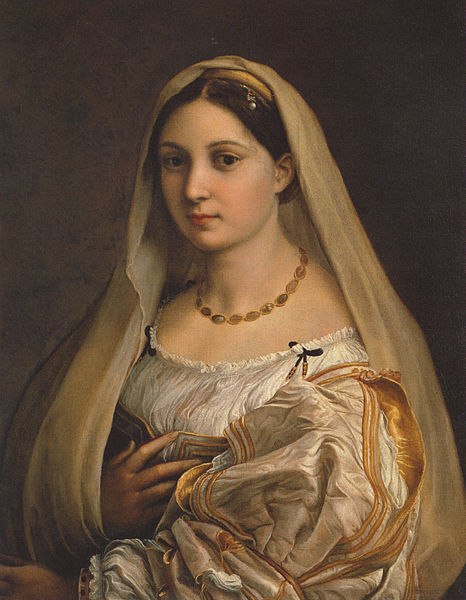 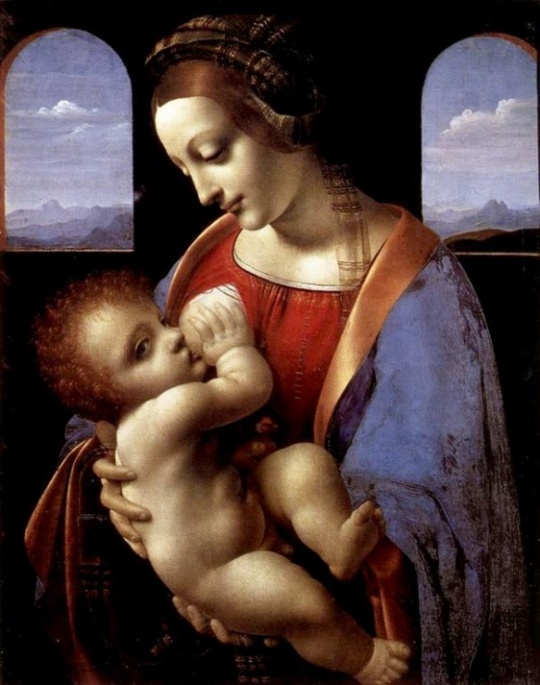 5.  6. 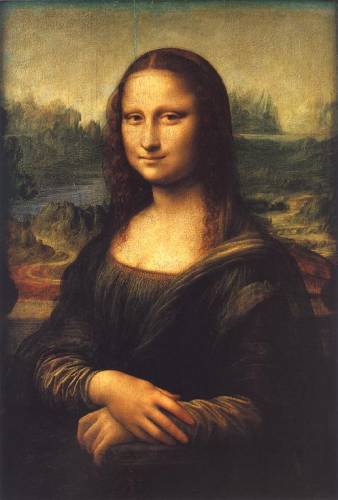 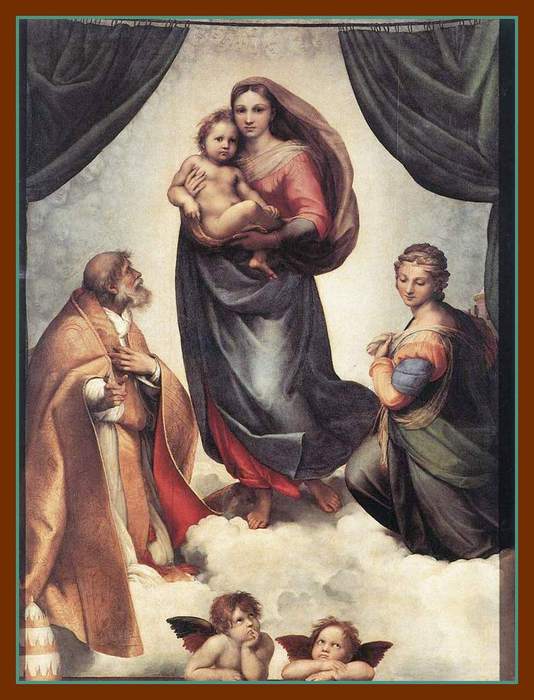 7.  8. 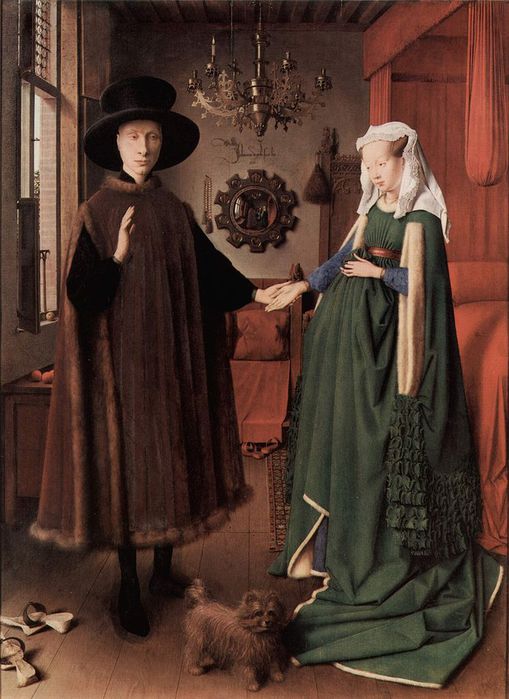 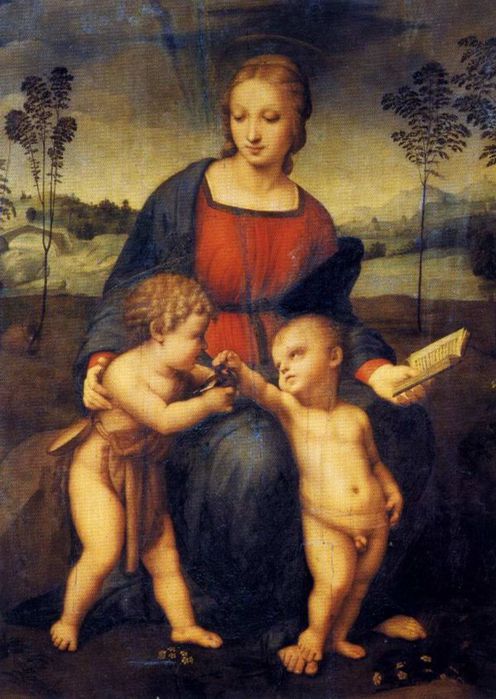 Контрольная работа по теме «Искусство эпохи Возрождения»Вариант IIНазовите наиболее ярких представителей эпохи Возрождения среди писателей, мыслителей, политиков, философов, поэтов. Почему Рафаэля называют певцом женской красоты?Что такое гуманизм?Картина Рафаэля Санти, на которой изображено собрание мудрецов христианской церкви и античных философов: а) «Тайная вечеря»;  б) «Афинская школа»;   в) «Диспут»;  г) «Собрание мудрецов».Какого живописца назвали «мужицким», за его любовь к изображению простолюдинов? а )   Ганс Мемлинг;  б )   Питер Брейгель; в )   Альбрехт Дюрер; г )   Ганс Гольбейн.  Напишите авторов и названия творений. 2. 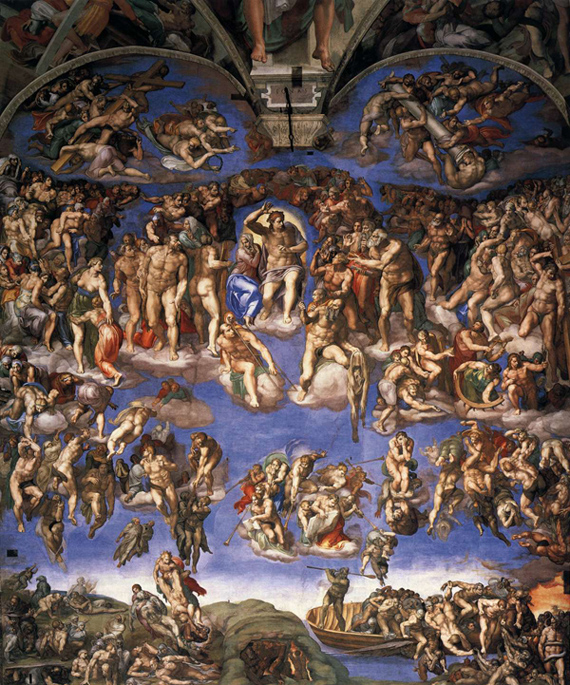 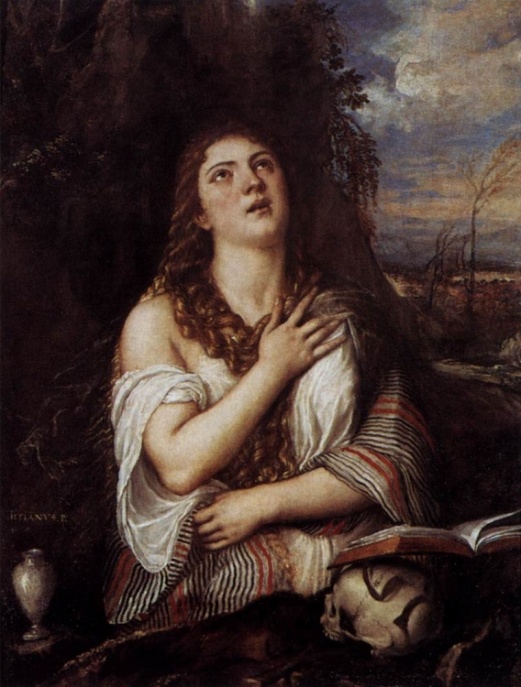 3. 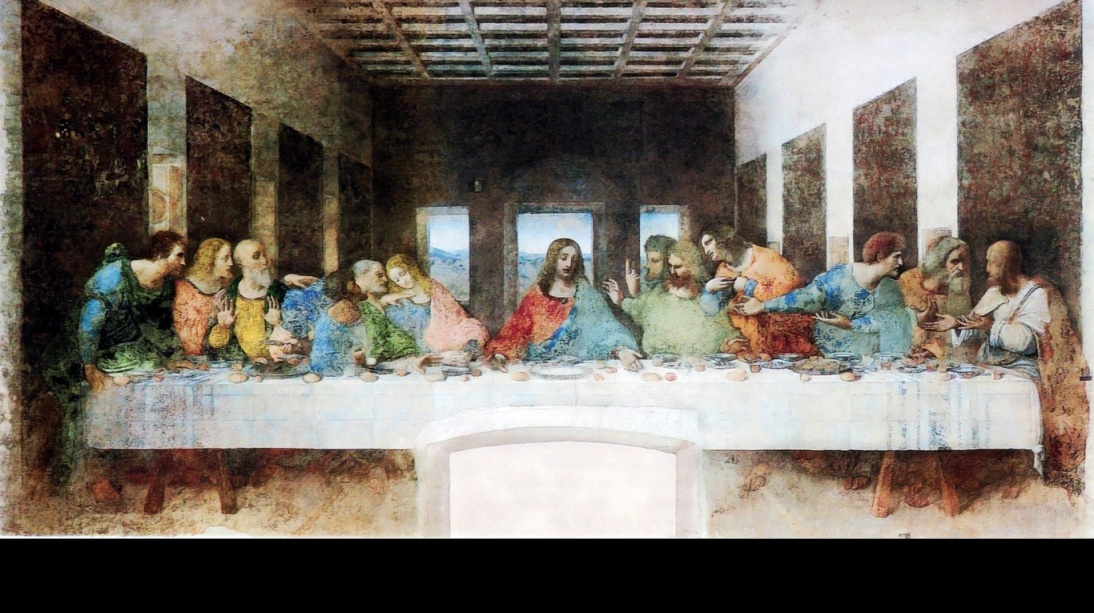 4. 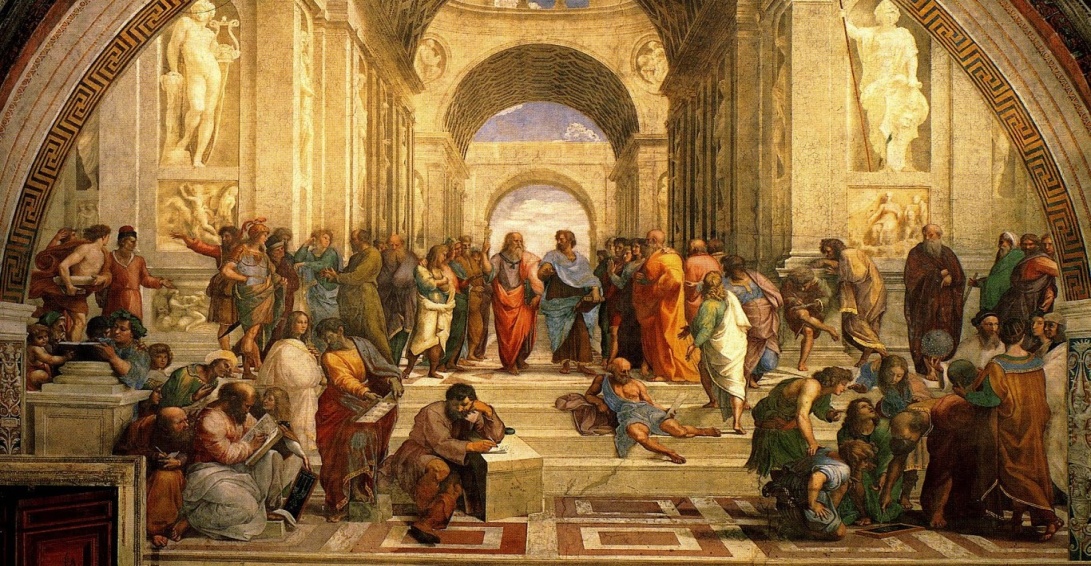 5. 6. 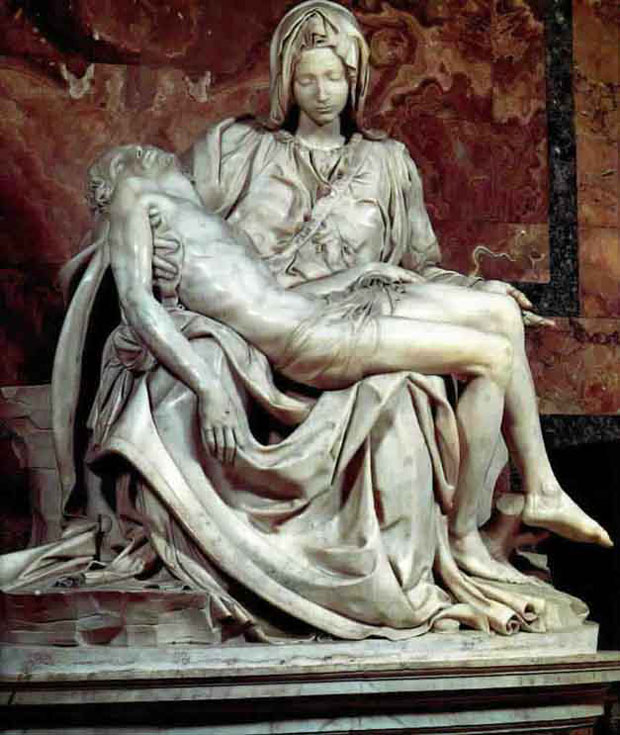 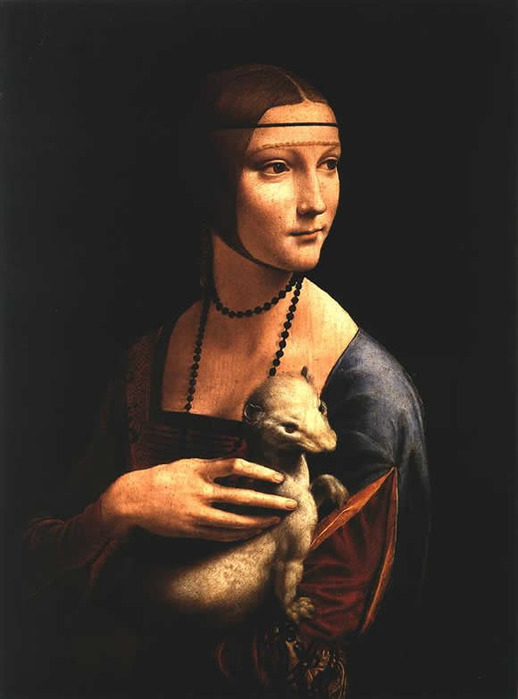 7. 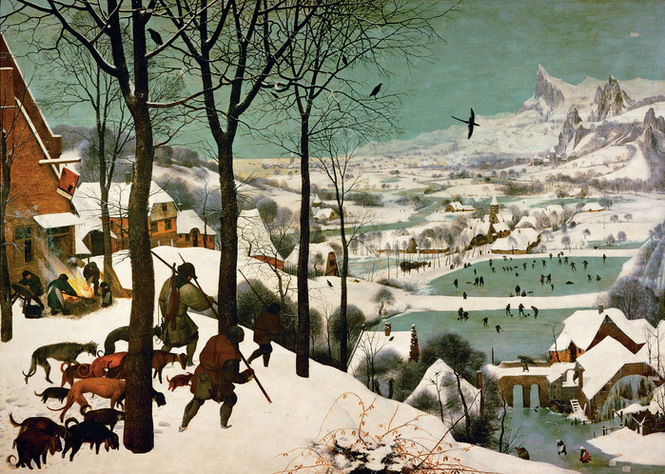 8. 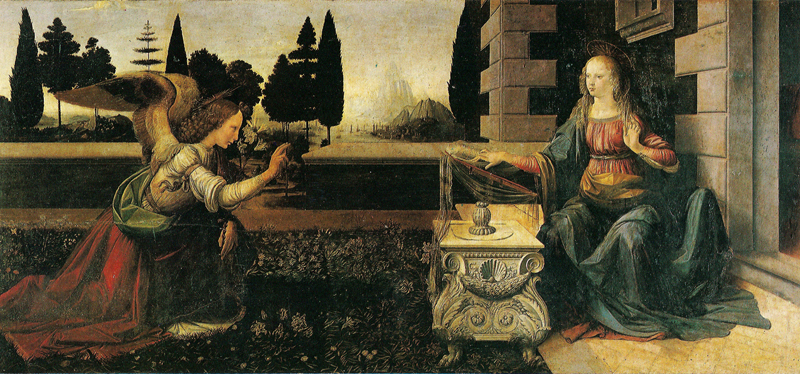  Соотнесите автора и произведение: Соотнесите автора и произведение: Соотнесите автора и произведение:а) Леонардо да Винчи - 1. «Кающаяся Мария Магдалина»б) Питер Брейгель - 2. «Страшный Суд»в) Иероним Босх - 3. «Охотники на снегу»г) Тициан - 4. «Сад земных наслаждений»д) Микеланджело - 5. «Благовещение» Соотнесите автора и произведение: Соотнесите автора и произведение: Соотнесите автора и произведение:а) Питер Брейгель - 1. «Мадонна с щеглёнком»б) Леонардо да Винчи - 2. Фламандские пословицыв) Рафаэль Санти - 3. «Мадонна Литта»г)  Альбрехт Дюрер -  4. «Портрет четы Арнольфини»д) Ян ван Эйк - 5. «Водосбор»